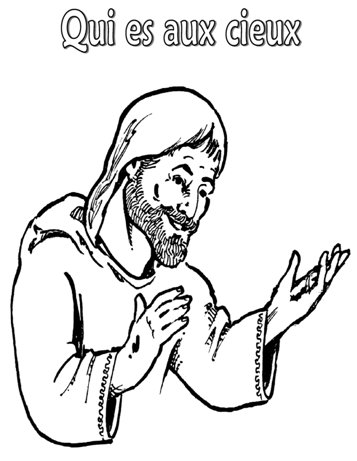 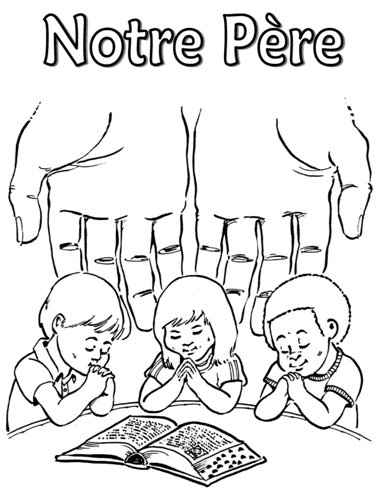 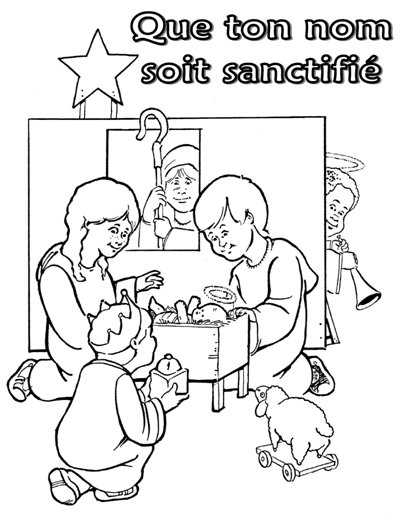 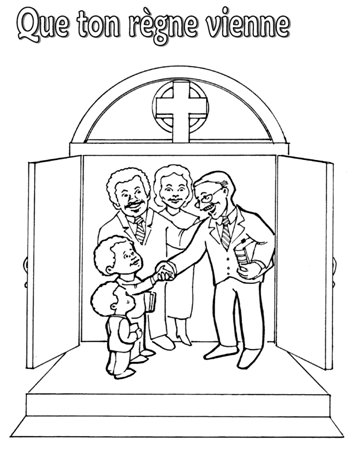 J’écris ce que je veux dire à Dieu, mon Seigneur : J’écris ce que  Dieu m’a dit  : 